Date & Name of EventSignificanceImage or more information1788, Convicts arrivedFirst ships of people brought to the country were convicts, soldiers, and families of the soldiers. First livestock brought 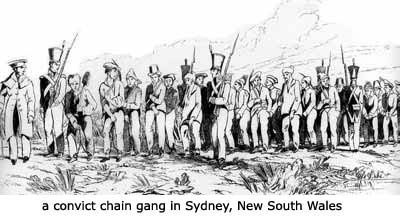 http://warrenfahey.com/revival_ozmusic2.htmlJanuary 26, 1788Captain Phillip took a party ashore Sydney Cove, raised the British colors and British sovereignty over New South Wales was formally proclaimed. This day is now celebrated as Australia Day.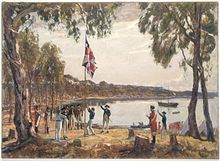 http://en.wikipedia.org/wiki/History_of_Sydney1840-1843Australia's first municipal authority, the City of Adelaide, was established, followed by Sydney City Council. Australia's first parliamentary elections was held for the New South Wales Legislative Council (though voting rights are restricted to males of certain wealth or property).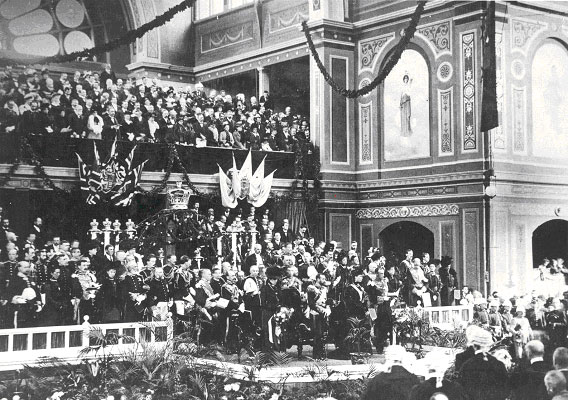 http://www.aph.gov.au/About_Parliament/Senate/Powers_practice_n_procedures/briefs/brief021850Australia's first university, the University of Sydney, was founded.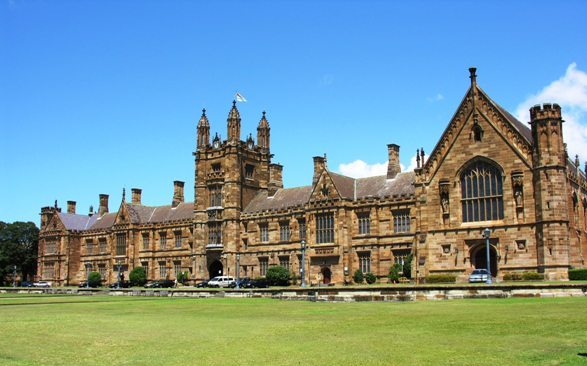 http://sydney.edu.au/1867Gold was discovered at Gympie, Queensland.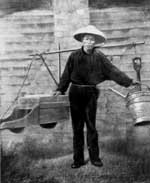 http://australia.gov.au/about-australia/australian-story/austn-gold-rush1869Children of Australian Aboriginal and Torres Strait Islander descent are removed from their families by Australian and State government agencies. This practice lasted 100 years and is known as the Stolen Generation.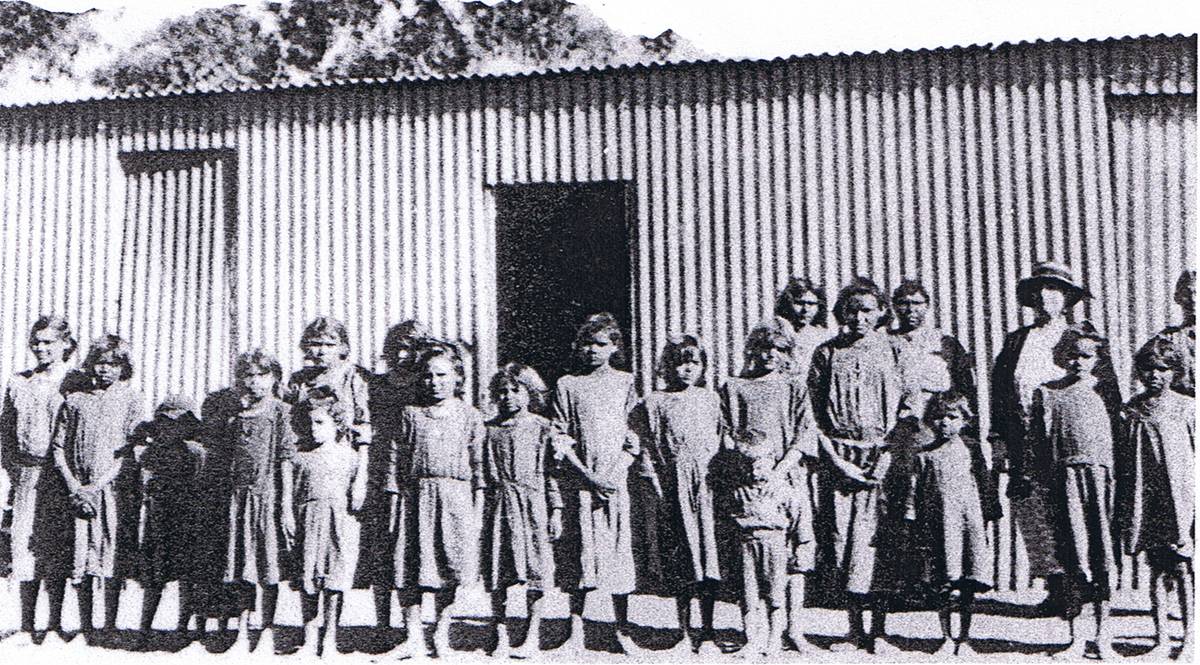 http://www.nsdc.org.au/stolen-generations/history-of-the-stolen-generations/the-history-of-the-stolen-generations1891The name "the Commonwealth of Australia," put into play & also the drafting of the constitution.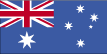 http://www.nationsonline.org/oneworld/australia.htm1900 http://www.aph.gov.au/About_Parliament/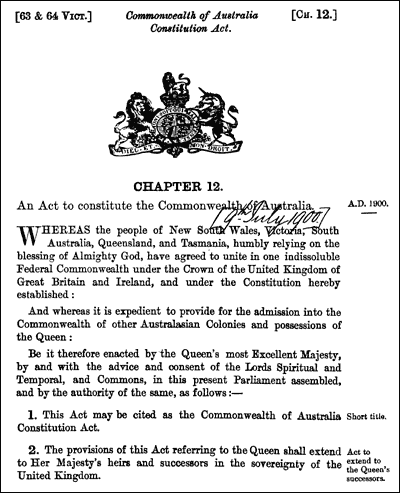 Senate/Powers_practice_n_procedures/ConstitutionJanuary 1, 1901Australia becomes a federation. Edmund Barton becomes the 1st Prime Minister of Australia; http://www.nationsonline.org/oneworld/australia.htm1911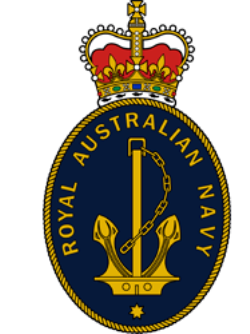  http://www.navy.gov.au/1914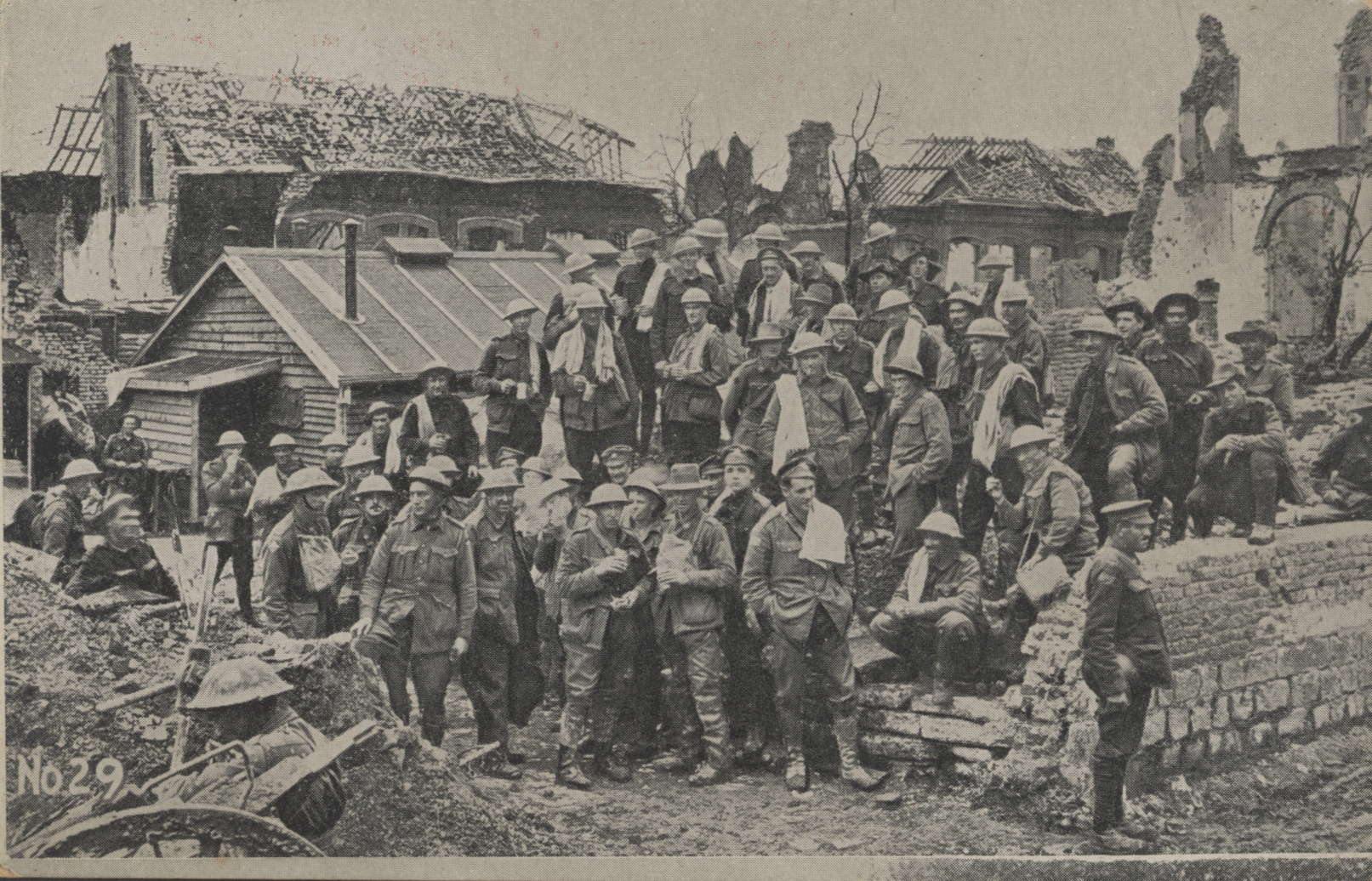 http://www.awm.gov.au/atwar/ww1/1918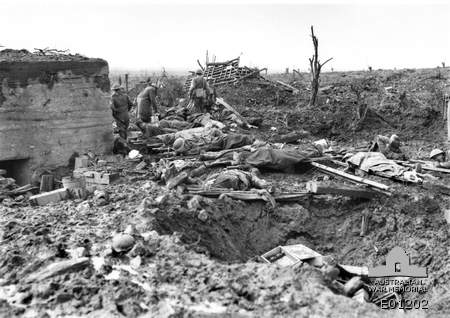 http://www.awm.gov.au/atwar/ww1/1939September, Australia enters the Second World War following the German Invasion of Poland. The 2nd Australian Imperial Force is raised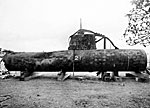 http://www.ww2australia.gov.au/February 1942Fall of Singapore. 15,000 Australians become Prisoners of War of the Japanese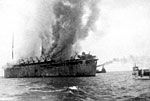 http://www.ww2australia.gov.au/japadvance/singapore.html